PLACES TO VISIT: Label the pictures. SPORT: Underline the correct phrase.If you want to go surfing, you’ll need a tracksuit / wetsuit / shorts.Tony wears goggles / glasses / trainers when he swims so he can open his eyes under water.Mark loves competitors / computer / competitions but he doesn’t often win them.Matt wants to get some new swimming trunks	/ swimsuit / tracksuit before he goes to the beach.Don’t worry for / about / at your results. I’m sure they’ll be really good.3. IN THE SHOP 										         Complete the dialogue in a clothes shop.  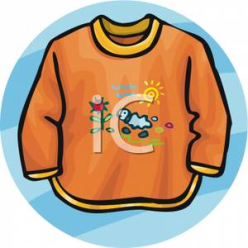 A shop assistant: Can I help you?You: Yes, _______________________________________________A shop assistant:  What __________________________________?You:  Small, I think. A shop assistant: What ___________________would you like?You: Orange.A shop assistant: Just a second. Yes, we have one in orange. You: Can I ______________________ it on?A shop assistant: Of course.  The _________________________________________ there. You: Thank you. I won’t be a minute. 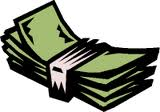 A shop assistant: How does it fit you?You: OK, I think I’ll take it. ________________________________________? A shop assistant:  It’s 20 Euros.  You: Here you are. 4. VOCABULARY: AT THE TABLE						       Complete each sentence with a suitable word. The first letter is already written.a) Could you put salt and P__ __ __ __ __ on the table, please?b) I served the main course on a large P __ __ __ __.c) You've got a bit of food on your face. Use your S __ __ __ __ __ __ __ __.d)  I need to get the K__ __ __ __ to cut the bread. e) Could you P__ __ __ me the sugar, please?5. FUTURE TENSES: Put the verbs in brackets into the correct tense. Use will future, going to future or the present continuous. There’s a strong anti-pesticides campaign going on these years. I’m sure that in the future, food __will be__ (be) healthier than today. Look at you. You’re freezing. I ______________________ (make) you some nice hot tea.  We’ve just got the invitation to Patty and Michael’s wedding. They ______________________ (get) married next month. You better take an umbrella. Look at the sky! It ______________________ (rain).A: What is the weather forecast for tomorrow? B: I think it ______________________ (snow) again.Experts say that 30 years from now, robots ______________________ (do) almost all the housework for us. A: Why don’t you come with me to the football match tomorrow afternoon?B: Sorry, I can’t. We ______________________ (have) a rehearsal for the school play after lunch. 6. TOO MUCH/TOO MANY/ENOUGH/A LOT OF/HOW MUCH/HOW MANY: Complete the sentences with too much/too many/enough/a lot of/how much/how many.There are __too many__ toys on the floor, so Timmy can’t find his fire engine.A: Have you got ___________ money?B: Yes, I have. Thanks. Dad, I think that’s ___________ washing powder. Mum only uses half as much.She puts ___________ cheese on her pizza. She likes it that way.A: ___________ money do you spend on magazines and snacks every month?B:  ___________, I guess. I should probably save more for rainy days.The bus is crowded. There are ___________ people on it.7. THE FIRST CONDITIONAL 							       _Put the verbs in brackets in the right form and make sentences in the first conditional.a) If you ____________________ (LEARN) enough, you_______________________ (GET) a good mark.b) If I ________________________ (NOT SEE) her tomorrow, I __________________ (BE) sad.c)  We _____________________ (NOT GO) swimming if it ____________________ (RAIN). d) If you _________________________ (BE) late, we __________________________ (NOT WAIT) for you.  e) ________________________________ (YOU CALL) me if I __________________ (GIVE) you my phone number? POŠLJI REŠENE NALOGE  SVOJI UČITELJICI! ___________________________________________ ________________________________